LIST OF DIRECTORSSL.NONAMEFROMTO19. 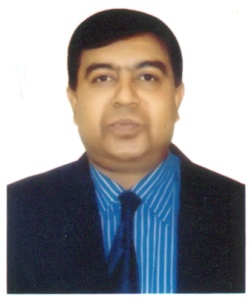 MR.  MOHAMMAD SALAUDDIN26.09.201902.12.201918. 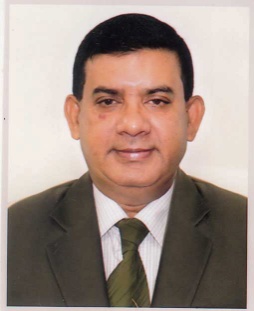 S.M ASHRAFUZZAMAN 18.12.201626.09.201917.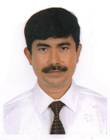 MR. AJIT KUMAR PAUL FCA27.03.201622.12.201616.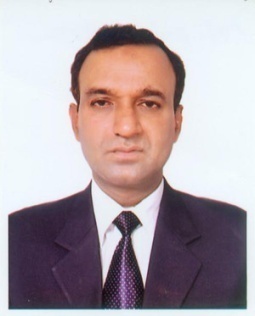 MR. MD. DABIRUL ISLAM18.11.201527.03.201615.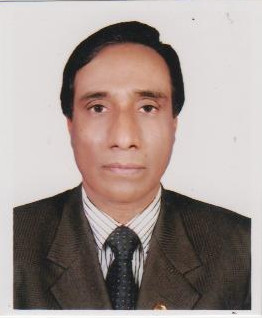 DR. MD. NAZRUL ISLAM17.02.200417.11.201514.DR. MD. NAZRUL ISLAM (C.C)28.01.200316.02.200413.MR.MD. ZAMIRUL AKHTAR28.01.200227.01.200312.DR.MD. NAZRUL   ISLAM  (A.C)03.01.200227.01.200211.MR. MD. SHAHIDUL HOQUE30.12.199930.12.200110.MR. SK. NURUL ISLAM (A.C)07.12.199929.12.199909.MR.MIRZA TASADDUQ HUSSAIN BEG (A.C)01.07.199906.12.199908.MR. M. TAJUL ISLAM18.09.199630.06.199907.MR. MD. FAZLUR RAB MIAH03.04.199412.09.199606.MR. PROFULLAH KUMAR SAHA (A.C)02.11.199302.04.199405.DR. SYED AHMAD (C.C)17.02.199201.11.199304.MR. MOHAMMAD ABU MISIR02.09.198616.02.199203.MR. A.R.M  ANWAR HOSSAIN01.07.198501.09.198602.MR. MD. ABDUS SHAHID01.12.198330.06.198501.MR.A.K. MD SIRAJ UDDIN22.12.198230.11.1983